КВАЛИФИКАЦИОННЫЙ СТАНДАРТАссоциации Саморегулируемой организации«Байкальское региональное объединение изыскателей»ИНДИВИДУАЛЬНЫЙ ПРЕДПРИНРИМАТЕЛЬ,РУКОВОДИТЕЛЬ ЮРИДИЧЕСКОГО ЛИЦА,САМОСТОЯТЕЛЬНО ОРГАНИЗУЮЩИЕ ВЫПОЛНЕНИЕ ИНЖЕНЕРНЫХ ИЗЫСКАНИЙИркутск, 20191. ОБЩИЕ ПОЛОЖЕНИЯ1.1.  Квалификационный стандарт Ассоциации СРО «БРОИЗ» «Индивидуальный предприниматель, руководитель юридического лица, самостоятельно организующие выполнение инженерных изысканий» (далее по тексту - Квалификационный стандарт) является внутренним документом Ассоциации СРО «БРОИЗ» и определяет характеристики квалификации (требуемые уровень знаний и умений), необходимый индивидуальному предпринимателю, руководителю юридического лица, самостоятельно организующим выполнение инженерных изысканий,  для осуществления трудовых функций по организации выполнения инженерных изысканий.  1.2. В соответствии с настоящим Квалификационный стандартом членом Ассоциации СРО «БРОИЗ» проводится разработка должностных инструкций индивидуального предпринимателя, руководителя юридического лица, самостоятельно организующим выполнение инженерных изысканий, с учетом конкретной специфики изыскательской организации.2.  ТРУДОВЫЕ ФУНКЦИИ ИНДИВИДУЛЬНОГО ПРЕДПРИНИМАТЕЛЯ, РУКОВОДИТЕЛЯ ЮРИДИЧЕСКОГО ЛИЦА, САМОСТОЯТЕЛЬНО ОРГАНИЗУЮЩИМ ВЫПОЛНЕНИЕ ИНЖЕНЕРНЫХ ИЗЫСКАНИЙ2.1. Индивидуальный предприниматель, руководитель юридического лица вправе самостоятельно осуществлять организацию выполнения работ по всем видам инженерных изысканий, предусмотренным Постановлением Правительства РФ от 19.01.2006 N 20 "Об инженерных изысканиях для подготовки проектной документации, строительства, реконструкции объектов капитального строительства".2.2. К должностным обязанностям индивидуального предпринимателя, руководителя юридического лица, самостоятельно организующим выполнение инженерных изысканий, в том числе, относятся:- подготовка и утверждение заданий на выполнение работ по инженерным изысканиям;- определение критериев отбора участников работ по выполнению инженерных изысканий и отбору исполнителей таких работ;- представление, согласование и приемка результатов работ по выполнению инженерных изысканий;- утверждение результатов инженерных изысканий.2.3. Трудовые функции индивидуального предпринимателя, руководителя юридического лица, самостоятельно организующим выполнение инженерных изысканий, разделяются на следующие этапы: организация инженерных изысканий, проведение инженерных изысканий, приемка и сдача результатов инженерных изысканий.2.3.1. Этап «организация инженерных изысканий» состоит из:- организации подготовки конкурсной документации для участия в торгах по размещению заказов на выполнение изыскательских работ;- участия в проведении конкурса;- участия в подготовке договора;-отборе исполнителей  (собственные силы, привлечение  субподрядных   организаций);- выборе участников работ.2.3.2. Этап «проведения инженерных изысканий» состоит из:-планирования (сетевое, календарное) инженерных изысканий, составления заданий на планируемый календарный год (год, квартал, месяц, декада);-проведения комплексных инженерных изысканий (полевые и камеральные работы);-оформления необходимых документов при проведении комплексных инженерных изысканий (ордер-разрешение на проведение инженерных изысканий (согласование со службами коммуникаций мест горно-буровых работ, наряды-допуски на опасные объекты и т.п.);- формирования сводного отчета  комплексных инженерных изысканий.2.3.3. Этап «приемки и сдачи результатов инженерных изысканий» состоит из:-защиты результатов инженерных изысканий в вышестоящих организациях и органах экспертизы;-устранения обнаруженных дефектов изыскательской документации;-согласования обоснованных отступлений от действующих норм, правил, инструкций с органами государственного надзора и другими организациями, утвердивших их;-сдачи результата работ заказчику, в федеральные фонды, в архив организации.            3.КВАЛИФИКАЦИЯ ИНДИВИДУЛЬНОГО ПРЕДПРИНИМАТЕЛЯ, РУКОВОДИТЕЛЯ ЮРИДИЧЕСКОГО ЛИЦА, САМОСТОЯТЕЛЬНО ОРГАНИЗУЮЩИМ ВЫПОЛНЕНИЕ ИНЖЕНЕРНЫХ ИЗЫСКАНИЙ3.1. Индивидуальный предприниматель, руководитель юридического лица, самостоятельно организующие выполнение инженерных изысканий, должны знать:3.1.1. требования норм действующего законодательства Российской Федерации, регулирующих градостроительную деятельность;3.1.2. требования строительных норм и правил, стандартов, в том числе Национального объединения изыскателей и проектировщиков, на процессы выполнения работ по инженерным изысканиям, технические  условия и другие нормативно-технические документы по проведению всех видов инженерных изысканий, в том числе специальных; 3.1.3. способы и методы планирования организации инженерных изысканий (сетевое планирование, календарное планирование, сводное планирование);3.1.4. принципы ценообразования при проведении  изысканий, сметные нормы и методики определения стоимости производства изыскательских работ;3.1.5. основы стандартизации (правила и нормы для обеспечения качества продукции и единства измерений), сертификации (соответствие требованиям стандартов и технических регламентов) и патентоведения (доказательство авторских прав);3.1.6.  основы трудового законодательства;3.1.7. порядок подготовки конкурсной документации для участия в торгах по размещению заказов на выполнение изыскательских работ.  Порядок проведения конкурсных  процедур;3.1.8. критерии отбора участников работ по выполнению инженерных изысканий и отбору исполнителей изыскательских работ;3.1.9. порядок заключения и исполнения договоров и отчетности по инженерным изысканиям; процесс  создания и сдачи заказчику договорной и научно-технической документации;3.1.10. технические, экономические, экологические и социальные требования, предъявляемые при проведении инженерных изысканий на объектах капитального строительства,  особо опасных, технически сложных и уникальных объектах, объектах использования атомной энергии;3.1.11. особенности проведения инженерных изысканий на особо опасных, технически сложных и уникальных объектах капитального строительства, объектах  использования атомной энергии;3.1.12. правила по охране труда;3.1.13. методы инженерных изысканий;3.1.14. передовой отечественный и зарубежный опыт, уровень технологий и тенденции развития инженерных изысканий;3.1.15. современные технические средства проведения инженерных изысканий и выполнения вычислительных работ;3.1.16. виды средств автоматизации изыскательских работ;3.1.17. состав, содержание и оформление результатов всех видов инженерных изысканий;3.1.18. требования к подтверждению профессиональной квалификации работников изыскательской организации. Порядок допуска к отдельным видам работ по инженерным изысканиям.3.2. Индивидуальный предприниматель, руководитель юридического лица, самостоятельно организующие выполнение инженерных изысканий,  должен уметь:3.2.1. подготавливать документацию для участия в торгах по размещению заказов на выполнение изыскательских работ, проводить конкурсные  процедуры;3.2.2. подготавливать данные, в том числе обоснование договорных цен, и заключать договора  подряда на выполнение всех видов изыскательских работ и на разработку (передачу) научно-технической продукции;3.2.3.   определять критерии отбора участников работ по выполнению инженерных изысканий и отбору исполнителей изыскательских работ, а также по координации деятельности исполнителей таких работ;3.2.4. организовывать разработку изыскательской   документации  по закрепленным за ним  объектам. Осуществлять техническое руководство изыскательскими работами для обеспечения проектирования,  строительства, эксплуатации, капитального ремонта объектов капитального строительства;3.2.5. подготавливать и утверждать задания на выполнение работ по ведению инженерных изысканий. Разрабатывать  сетевые и объектовые планы,  планы-графики третьего уровня по выполнению всех видов инженерных изысканий;3.2.6. обеспечить составление заданий на проведение инженерных изысканий на планируемый календарный период (год, квартал, месяц, декада). Осуществлять координацию и мониторинг сроков разработки изыскательской документации,  исполнения планов и графиков;3.2.7. обеспечить соблюдение и контроль  выполнения требований  охраны труда в процессе инженерных изысканий, в том числе в случае проведения работ на высоте; 3.2.8. формировать задания субподрядным организациям на выполнение поручаемых им работ. Обеспечивать субподрядные организации  исходными данными для проведения инженерных изысканий. Координировать действия подрядной и субподрядных организаций в процессе разработки изыскательской документации;3.2.9. осуществлять  контроль качества  проведения инженерных изысканий. Подготавливать планы проведения компенсирующих мероприятий, обеспечивающих  договорные обязательства в части выполнения сроков и объемов проведения изыскательских работ;  3.2.10. обеспечивать контроль за  экономным расходованием средств на изыскательские работы, сроками разработки изыскательской документации;3.2.11. обеспечивать  соответствие разработанной  изыскательской документации государственным стандартам, нормам, правилам и инструкциям;3.2.12. участвовать  в рассмотрении и согласовании проектно-сметной документации совместно с генеральной подрядной организацией;3.2.13. утверждать, согласовывать и принимать результаты работ по инженерным изысканиям. Осуществлять проверку комплектности и качества оформления изыскательской документации;3.2.14. проводить защиту результатов инженерных изысканий в вышестоящих организациях и органах экспертизы;3.2.15. организовать работу  по устранению обнаруженных дефектов изыскательской документации;3.2.16. согласовывать  обоснование отступления от действующих норм, правил, инструкций с органами государственного надзора и другими организациями, утвердившими их.4. ТРЕБОВАНИЯ К УРОВНЮ ОБРАЗОВАНИЯ И ОПЫТУ РАБОТЫ ПРЕДПРИНИМАТЕЛЯ, РУКОВОДИТЕЛЯ ЮРИДИЧЕСКОГО ЛИЦА, САМОСТОЯТЕЛЬНО ОРГАНИЗУЮЩИМ ВЫПОЛНЕНИЕ ИНЖЕНЕРНЫХ ИЗЫСКАНИЙ 4.1. Индивидуальный предприниматель, руководитель юридического лица, самостоятельно организующие выполнение инженерных изысканий, должны соответствовать следующим требованиям:- наличие высшего образования по специальности или направлению подготовки, перечень которых приведён в Приложении №1*, или наличие высшего образования по специальности или направлению подготовки, не вошедших в указанный перечень, и дополнительного профессионального образования по программе профессиональной переподготовки в области строительства;- повышение квалификации в области строительства, осуществляемое не реже одного раза в  лет;- наличие стажа работы по специальности не менее чем 5 лет.4.2. В случае включения сведений об индивидуальном предпринимателе, руководителе юридического лица, самостоятельно организующим выполнение инженерных изысканий, в Национальный реестр специалистов в области инженерных изысканий и архитектурно-строительного проектирования к требованиям, предусмотренным настоящим Квалификационным стандартом, дополнительно к требованиям, указанных в пункте 4.1. данного  стандарта, устанавливаются следующие требования: а) наличие стажа работы в организациях, выполняющих инженерные изыскания, на инженерных должностях не менее чем три года;б) наличие общего трудового стажа по профессии, специальности или направлению подготовки в области строительства не менее чем десять лет;в) наличие разрешения на работу (для иностранных граждан).4.3. При выполнении инженерных изысканий для подготовки проектной документации, строительства и реконструкции особо опасных, технически сложных и уникальных объектов образование и стаж работы индивидуального предпринимателя, руководителя юридического лица, самостоятельно организующим выполнение инженерных изысканий, должны соответствовать требованиям, установленным Постановлением Правительства РФ от 11.05.2017 N 559 "Об утверждении минимальных требований к членам саморегулируемой организации, выполняющим инженерные изыскания, осуществляющим подготовку проектной документации, строительство, реконструкцию, капитальный ремонт особо опасных, технически сложных и уникальных объектов" (далее  - Постановление Правительства РФ от 11.05.2017 N 559), а именно:4.3.1. наличие высшего образования по специальности или направлению подготовки, перечень которых приведён в Приложении №1*, или наличие высшего образования по специальности или направлению подготовки, не вошедших в указанный перечень, и дополнительного профессионального образования по программе профессиональной переподготовки в области строительства; 4.3.2. наличие стажа работы по специальности не менее 5 лет;4.3.3. повышение квалификации в области инженерных изысканий руководителей и специалистов, осуществляемое не реже одного раза в 5 лет;4.3.4. наличие сведений об индивидуальном предпринимателе, руководителе юридического лица, самостоятельно организующим выполнение инженерных изысканий, в качестве специалистов по организации инженерных изысканий в национальном реестре специалистов. 5. ЗАКЛЮЧИТЕЛЬНЫЕ ПОЛОЖЕНИЯ5.1. Настоящий Квалификационный стандарт вступает в силу не ранее чем со дня внесения сведений о нем в государственный реестр саморегулируемых организаций.5.2. Решение о внесении изменений и дополнений в настоящий Квалификационный стандарт принимается Правлением Ассоциации СРО «БРОИЗ» в том же порядке, что и решение об утверждении Квалификационного стандарта. Изменения в настоящий Квалификационный стандарт могут быть приняты в форме новой редакции либо в виде изменений отдельных его положений.5.3. Настоящий Квалификационный стандарт не должен противоречить законам и иным нормативно-правовым актам Российской Федерации, Уставу саморегулируемой организации. В случае внесения изменений в законодательство Российской Федерации и/или при возникновении несоответствия ему требований настоящего Квалификационного стандарта, применяются нормы действующего законодательства Российской Федерации, а также правила, установленные Уставом Ассоциации СРО «БРОИЗ. *Перечень сформирован в соответствии с Приказом Минстроя России от 06.04.2017 года №688/пр (зарегистрирован Минюстом России 26.04.2017, рег.№46502) "О порядке ведения национального реестра специалистов в области инженерных изысканий и архитектурно-строительного проектирования, национального реестра специалистов в области строительства, включения в такие реестры сведений о физических лицах и исключения таких сведений, внесения изменений в сведения о физических лицах, включенные в такие реестры, а также о перечне направлений подготовки, специальностей в области строительства, получение высшего образования по которым необходимо для специалистов по организации инженерных изысканий, специалистов по организации архитектурно-строительного проектирования, специалистов по организации строительства».Приложение №1ПЕРЕЧЕНЬНАПРАВЛЕНИЙ ПОДГОТОВКИ, СПЕЦИАЛЬНОСТЕЙВ ОБЛАСТИ СТРОИТЕЛЬСТВА, ПОЛУЧЕНИЕ ВЫСШЕГО ОБРАЗОВАНИЯПО КОТОРЫМ НЕОБХОДИМО ДЛЯ СПЕЦИАЛИСТОВ ПО ОРГАНИЗАЦИИИНЖЕНЕРНЫХ ИЗЫСКАНИЙ--------------------------------<*> Приводится в соответствии с перечнями, действовавшими на момент получения образования.<**> Профили и специализации, относящиеся к области строительства.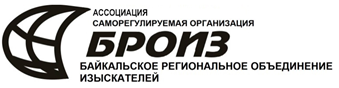 «УТВЕРЖДЕНО»Решением ПравленияАссоциации СРО «БРОИЗ»Протокол от 04.09.2019 г. №143I. Направления подготовки, специальности высшего образования, применяемые при реализации образовательных программ высшего образования образовательными организациями высшего образования, за исключением военных образовательных организацийI. Направления подготовки, специальности высшего образования, применяемые при реализации образовательных программ высшего образования образовательными организациями высшего образования, за исключением военных образовательных организацийI. Направления подготовки, специальности высшего образования, применяемые при реализации образовательных программ высшего образования образовательными организациями высшего образования, за исключением военных образовательных организацийN п/пКод <*>Наименования направлений подготовки, наименования специальностей высшего образования1.1.0636Автоматизация и комплексная механизация машиностроения1.2.0638Автоматизация и комплексная механизация строительства1.3.0639Автоматизация и комплексная механизация химико-технологических процессов1.4.220200Автоматизация и управление <**>1.4.550200Автоматизация и управление <**>1.4.651900Автоматизация и управление <**>1.5.0635Автоматизация металлургического производства1.6.0650Автоматизация производства и распределения электроэнергии1.7.0649Автоматизация теплоэнергетических процессов1.8.15.03.04Автоматизация технологических процессов и производств (по отраслям) <**>1.8.15.04.04Автоматизация технологических процессов и производств (по отраслям) <**>1.8.21.03Автоматизация технологических процессов и производств (по отраслям) <**>1.8.210200Автоматизация технологических процессов и производств (по отраслям) <**>1.8.220700Автоматизация технологических процессов и производств (по отраслям) <**>1.8.220301Автоматизация технологических процессов и производств (по отраслям) <**>1.9.0646Автоматизированные системы управления <**>1.10.18.05Автоматизированные электротехнологические установки и системы1.11.0606Автоматика и телемеханика1.12.21.01Автоматика и управление в технических системах <**>1.13.1603Автоматика, телемеханика и связь на железнодорожном транспорте1.13.190402Автоматика, телемеханика и связь на железнодорожном транспорте1.13.21.02Автоматика, телемеханика и связь на железнодорожном транспорте1.13.210700Автоматика, телемеханика и связь на железнодорожном транспорте1.14.0702Автоматическая электросвязь1.14.23.05Автоматическая электросвязь1.15.210400Автоматическое управление электроэнергетическими системами21.04Автоматическое управление электроэнергетическими системами1.16.1211Автомобильные дороги1.17.270205Автомобильные дороги и аэродромы1.17.291000Автомобильные дороги и аэродромы1.18.110800Агроинженерия1.18.35.03.06Агроинженерия1.18.35.04.06Агроинженерия1.18.560800Агроинженерия1.19.1405Агрометеорология1.20.110102Агроэкология1.20.320400Агроэкология1.21.07.03.01Архитектура1.21.07.04.01Архитектура1.21.07.06.01Архитектура1.21.07.07.01Архитектура1.21.07.09.01Архитектура1.21.1201Архитектура1.21.270100Архитектура1.21.270300Архитектура1.21.270301Архитектура1.21.290100Архитектура1.21.29.01Архитектура1.21.521700Архитектура1.21.553400Архитектура1.21.630100Архитектура1.22.120102Астрономогеодезия1.22.1302Астрономогеодезия1.22.300200Астрономогеодезия1.22.30.02Астрономогеодезия1.23.14.05.02Атомные станции: проектирование, эксплуатация и инжиниринг1.23.141403Атомные станции: проектирование, эксплуатация и инжиниринг1.24.101000Атомные электрические станции и установки1.24.140404Атомные электрические станции и установки1.25.0310Атомные электростанции и установки1.25.10.10Атомные электростанции и установки1.26.120202Аэрофотогеодезия1.26.1303Аэрофотогеодезия1.26.300300Аэрофотогеодезия1.26.30.03Аэрофотогеодезия1.27.280101Безопасность жизнедеятельности в техносфере <**>1.27.330100Безопасность жизнедеятельности в техносфере <**>1.28.330500Безопасность технологических процессов и производств <**>1.29.280102Безопасность технологических процессов и производств (по отраслям) <**>1.30.0211Бурение нефтяных и газовых скважин1.30.090800Бурение нефтяных и газовых скважин1.30.09.09Бурение нефтяных и газовых скважин1.30.130504Бурение нефтяных и газовых скважин1.31.101500Вакуумная и компрессорная техника физических установок1.31.150801Вакуумная и компрессорная техника физических установок1.32.091000Взрывное дело1.32.130408Взрывное дело1.33.181300Внутризаводское электрооборудование1.34.270112Водоснабжение и водоотведение1.34.290800Водоснабжение и водоотведение1.35.1209Водоснабжение и канализация1.36.29.08Водоснабжение, канализация, рациональное использование и охрана водных ресурсов1.37.021302Военная картография1.37.05.05.02Военная картография1.38.071600Высоковольтная электроэнергетика и электротехника1.38.140201Высоковольтная электроэнергетика и электротехника1.39.140600Высокотехнологические плазменные и энергетические установки1.39.16.03.02Высокотехнологические плазменные и энергетические установки1.39.16.04.02Высокотехнологические плазменные и энергетические установки1.40.101400Газотурбинные, паротурбинные установки и двигатели1.40.140503Газотурбинные, паротурбинные установки и двигатели1.41.020500География и картография1.41.511400География и картография1.42.120100Геодезия1.42.552300Геодезия1.42.650300Геодезия1.43.21.03.03Геодезия и дистанционное зондирование1.43.21.04.03Геодезия и дистанционное зондирование1.44.0102Геологическая съемка и поиски месторождений полезных ископаемых1.44.080100Геологическая съемка и поиски месторождений полезных ископаемых1.45.08.01Геологическая съемка, поиски и разведка1.46.0101Геологическая съемка, поиски и разведка месторождений полезных ископаемых1.46.080100Геологическая съемка, поиски и разведка месторождений полезных ископаемых1.46.130301Геологическая съемка, поиски и разведка месторождений полезных ископаемых1.47.011100Геология1.47.020300Геология1.47.020301Геология1.47.020700Геология1.47.05.03.01Геология1.47.05.04.01Геология1.47.511000Геология1.48.011500Геология и геохимия горючих ископаемых1.48.020305Геология и геохимия горючих ископаемых1.49.0101Геология и разведка месторождений полезных ископаемых1.49.080200Геология и разведка месторождений полезных ископаемых1.50.0103Геология и разведка нефтяных и газовых месторождений1.51.130100Геология и разведка полезных ископаемых1.51.553200Геология и разведка полезных ископаемых1.52.080500Геология нефти и газа1.52.08.05Геология нефти и газа1.52.130304Геология нефти и газа1.53.2030Геоморфология1.54.020302Геофизика1.55.080900Геофизические методы исследования скважин1.55.130202Геофизические методы исследования скважин1.56.08.02Геофизические методы поисков и разведки1.57.0105Геофизические методы поисков и разведки месторождений полезных ископаемых080400Геофизические методы поисков и разведки месторождений полезных ископаемых130201Геофизические методы поисков и разведки месторождений полезных ископаемых1.58.0106Геохимия1.58.011300Геохимия1.58.020303Геохимия1.59.08.03Геохимия, минералогия и петрология1.60.013600Геоэкология1.60.020804Геоэкология1.61.121100Гидравлические машины, гидроприводы и гидропневмоавтоматика1.62.0107Гидрогеология и инженерная геология1.62.011400Гидрогеология и инженерная геология1.62.020304Гидрогеология и инженерная геология1.62.08.04Гидрогеология и инженерная геология1.63.01.22Гидрография1.63.012900Гидрография1.63.1403Гидрография1.64.072900Гидрография и навигационное обеспечение судоходства1.64.180401Гидрография и навигационное обеспечение судоходства1.65.012700Гидрология1.65.020601Гидрология1.65.073200Гидрология1.66.01.20Гидрология суши1.66.1401Гидрология суши1.67.1401Гидрология суши и океанография1.68.1511Гидромелиорация1.68.31.10Гидромелиорация1.68.35.03.11Гидромелиорация1.68.35.04.10Гидромелиорация1.69.020600Гидрометеорология1.69.05.03.04Гидрометеорология1.69.05.04.04Гидрометеорология1.69.510900Гидрометеорология1.70.270104Гидротехническое строительство1.70.290400Гидротехническое строительство1.70.29.04Гидротехническое строительство1.71.1204Гидротехническое строительство водных морских путей и портов1.72.1204Гидротехническое строительство водных путей и портов1.73.1203Гидротехническое строительство речных сооружений и гидроэлектростанций1.74.140209Гидроэлектростанции1.75.100300Гидроэлектроэнергетика1.75.10.03Гидроэлектроэнергетика1.76.0307Гидроэнергетические установки1.77.0304Горная электромеханика1.78.0212Горное дело1.78.130400Горное дело1.78.21.05.04Горное дело1.78.550600Горное дело1.78.650600Горное дело1.79.0506Горные машины1.80.0506Горные машины и комплексы1.81.150402Горные машины и оборудование1.81.170100Горные машины и оборудование1.81.17.01Горные машины и оборудование1.82.1206Городское строительство1.83.1206Городское строительство и хозяйство1.83.270105Городское строительство и хозяйство1.83.290500Городское строительство и хозяйство1.84.120303Городской кадастр1.84.311100Городской кадастр1.85.07.03.04Градостроительство1.85.07.04.04Градостроительство1.85.07.09.04Градостроительство1.85.270400Градостроительство1.85.270900Градостроительство1.85.271000Градостроительство1.86.07.03.03Дизайн архитектурной среды1.86.07.04.03Дизайн архитектурной среды1.86.07.09.03Дизайн архитектурной среды1.86.270300Дизайн архитектурной среды1.86.270302Дизайн архитектурной среды1.86.290200Дизайн архитектурной среды1.87.38.03.10Жилищное хозяйство и коммунальная инфраструктура1.87.38.04.10Жилищное хозяйство и коммунальная инфраструктура1.88.280200Защита окружающей среды1.88.553500Защита окружающей среды1.88.656600Защита окружающей среды1.89.201800Защищенные системы связи1.89.210403Защищенные системы связи1.90.120302Земельный кадастр1.90.311000Земельный кадастр1.91.120301Землеустройство1.91.1508Землеустройство1.91.310900Землеустройство1.91.31.09Землеустройство1.92.554000Землеустройство и земельный кадастр1.92.560600Землеустройство и земельный кадастр1.92.650500Землеустройство и земельный кадастр1.93.120300Землеустройство и кадастры1.93.120700Землеустройство и кадастры1.93.21.03.02Землеустройство и кадастры1.93.21.04.02Землеустройство и кадастры1.94.1301Инженерная геодезия1.95.0107Инженерная геология1.96.330200Инженерная защита окружающей среды1.97.280202Инженерная защита окружающей среды (по отраслям)1.97.330200Инженерная защита окружающей среды (по отраслям)1.98.280301Инженерные системы сельскохозяйственного водоснабжения, обводнения и водоотведения1.98.311600Инженерные системы сельскохозяйственного водоснабжения, обводнения и водоотведения1.99.11.03.02Инфокоммуникационные технологии и системы связи1.99.11.04.02Инфокоммуникационные технологии и системы связи1.100.210701Инфокоммуникационные технологии и системы специальной связи1.100.11.05.04Инфокоммуникационные технологии и системы специальной связи1.101.013700Картография1.101.020501Картография1.101.1304Картография1.101.300400Картография1.101.30.04Картография1.102.021300Картография и геоинформатика1.102.05.03.03Картография и геоинформатика1.102.05.04.03Картография и геоинформатика1.103.0304Кибернетика электрических систем1.104.29.05Коммунальное строительство и хозяйство1.105.280302Комплексное использование и охрана водных ресурсов1.105.320600Комплексное использование и охрана водных ресурсов1.106.0705Конструирование и производство радиоаппаратуры1.107.23.03Конструирование и технология радиоэлектронных средств1.108.11.03.03Конструирование и технология электронных средств1.108.11.04.03Конструирование и технология электронных средств1.108.211000Конструирование и технология электронных средств1.109.151900Конструкторско-технологическое обеспечение машиностроительных производств1.109.15.03.05Конструкторско-технологическое обеспечение машиностроительных производств1.109.15.04.05Конструкторско-технологическое обеспечение машиностроительных производств1.110.140100Кораблестроение <**>1.110.180101Кораблестроение <**>1.111.120103Космическая геодезия1.111.300500Космическая геодезия1.112.101300Котло- и реакторостроение1.112.140502Котло- и реакторостроение1.112.16.01Котло- и реакторостроение1.113.0520Котлостроение1.114.0579Криогенная техника1.115.250700Ландшафтная архитектура1.115.35.04.9Ландшафтная архитектура1.115.35.03.10Ландшафтная архитектура1.116.250200Лесное хозяйство и ландшафтное строительство1.116.656200Лесное хозяйство и ландшафтное строительство1.117.0901Лесоинженерное дело1.117.250401Лесоинженерное дело1.117.260100Лесоинженерное дело1.117.26.015Лесоинженерное дело1.118.0201Маркшейдерское дело1.118.090100Маркшейдерское дело1.118.09.01Маркшейдерское дело1.118.130402Маркшейдерское дело1.119.150700Машиностроение1.119.15.03.01Машиностроение1.119.15.04.01Машиностроение1.119.15.06.01Машиностроение1.120.651400Машиностроительные технологии и оборудование1.121.170600Машины и аппараты пищевых производств1.121.260601Машины и аппараты пищевых производств1.122.0516Машины и аппараты химических производств <**>1.122.170500Машины и аппараты химических производств <**>1.122.240801Машины и аппараты химических производств <**>1.123.170500Машины и аппараты химических производств и предприятий строительных материалов1.123.17.05Машины и аппараты химических производств и предприятий строительных материалов1.124.0508Машины и оборудование нефтяных и газовых промыслов1.124.130602Машины и оборудование нефтяных и газовых промыслов1.124.170200Машины и оборудование нефтяных и газовых промыслов1.124.17.02Машины и оборудование нефтяных и газовых промыслов1.125.0522Машины и оборудование предприятий связи1.126.280401Мелиорация, рекультивация и охрана земель1.126.320500Мелиорация, рекультивация и охрана земель1.127.120200Металлообрабатывающие станки и комплексы1.127.151002Металлообрабатывающие станки и комплексы1.128.120200 12.02Металлорежущие станки и инструменты1.129.150404Металлургические машины и оборудование1.129.170300Металлургические машины и оборудование1.129.17.03Металлургические машины и оборудование1.130.0403Металлургические печи1.131.150400Металлургия1.131.22.03.02Металлургия1.131.22.04.02Металлургия1.131.550500Металлургия1.131.651300Металлургия1.132.11.09Металлургия и процессы сварочного производства1.133.0411Металлургия и технология сварочного производства1.134.110700Металлургия сварочного производства1.134.150107Металлургия сварочного производства1.135.0402Металлургия цветных металлов1.135.110200Металлургия цветных металлов1.135.11.02Металлургия цветных металлов1.135.150102Металлургия цветных металлов1.136.0401Металлургия черных металлов1.136.110100Металлургия черных металлов1.136.11.01Металлургия черных металлов1.136.150101Металлургия черных металлов1.137.01.19Метеорология1.137.012600Метеорология1.137.020602Метеорология1.137.073100Метеорология1.137.1404Метеорология1.138.021605Метеорология специального назначения1.138.05.05.01Метеорология специального назначения1.139.270113Механизация и автоматизация строительства1.139.291300Механизация и автоматизация строительства1.140.1509Механизация процессов сельскохозяйственного производства1.141.1509Механизация сельского хозяйства1.141.110301Механизация сельского хозяйства1.141.311300Механизация сельского хозяйства1.141.31.13Механизация сельского хозяйства1.142.0573Механическое оборудование заводов цветной металлургии1.143.0505Механическое оборудование заводов черной и цветной металлургии1.144.0572Механическое оборудование заводов черной металлургии1.145.171600Механическое оборудование и технологические комплексы предприятий строительных материалов, изделий и конструкций1.145.270101Механическое оборудование и технологические комплексы предприятий строительных материалов, изделий и конструкций1.146.0562Механическое оборудование предприятий строительных материалов, изделий и конструкций1.147.15.03.06Мехатроника и робототехника <**>1.147.15.04.06Мехатроника и робототехника <**>1.147.221000Мехатроника и робототехника <**>1.147.652000Мехатроника и робототехника <**>1.148.0708Многоканальная электросвязь1.148.23.06Многоканальная электросвязь1.149.201000Многоканальные телекоммуникационные системы1.149.210404Многоканальные телекоммуникационные системы1.150.0708Монтаж оборудования и сооружений связи1.151.09.10Морские нефтегазовые сооружения1.151.090900Морские нефтегазовые сооружения1.151.130601Морские нефтегазовые сооружения1.152.1212Мосты и тоннели1.153.270201Мосты и транспортные тоннели1.153.291100Мосты и транспортные тоннели1.153.29.11Мосты и транспортные тоннели1.154.291100Мосты и транспортные туннели1.155.190100Наземные транспортно-технологические комплексы1.155.23.03.02Наземные транспортно-технологические комплексы1.155.23.04.02Наземные транспортно-технологические комплексы1.156.190109Наземные транспортно-технологические средства1.156.23.05.01Наземные транспортно-технологические средства1.157.190100Наземные транспортные системы1.157.551400Наземные транспортные системы1.158.130500Нефтегазовое дело1.158.131000Нефтегазовое дело1.158.21.03.01Нефтегазовое дело1.158.21.04.01Нефтегазовое дело1.158.553600Нефтегазовое дело1.158.650700Нефтегазовое дело1.159.130600Оборудование и агрегаты нефтегазового производства1.160.0504Оборудование и технология сварочного производства1.160.120500Оборудование и технология сварочного производства1.160.12.05Оборудование и технология сварочного производства1.160.150202Оборудование и технология сварочного производства1.161.130603Оборудование нефтегазопереработки1.161.171700Оборудование нефтегазопереработки1.162.110600Обработка металлов давлением1.163.230300Организационно-технические системы <**>1.163.657500Организационно-технические системы <**>1.164.07.16Организация производства <**>1.165.1749Организация управления в городском хозяйстве1.166.1748Организация управления в строительстве1.167.090500Открытые горные работы1.167.09.05Открытые горные работы1.167.130403Открытые горные работы1.168.25.13Охрана окружающей среды и рациональное использование природных ресурсов1.168.280201Охрана окружающей среды и рациональное использование природных ресурсов1.168.320700Охрана окружающей среды и рациональное использование природных ресурсов1.169.1217Очистка природных и сточных вод1.170.0520Парогенераторостроение1.171.090200Подземная разработка месторождений полезных ископаемых1.171.09.02Подземная разработка месторождений полезных ископаемых1.171.130404Подземная разработка месторождений полезных ископаемых1.172.0510Подъемно-транспортные машины и оборудование1.173.15.04Подъемно-транспортные, строительные, дорожные машины и оборудование1.173.170900Подъемно-транспортные, строительные, дорожные машины и оборудование1.173.190205Подъемно-транспортные, строительные, дорожные машины и оборудование1.174.080300Поиски и разведка подземных вод и инженерно-геологические изыскания1.174.130302Поиски и разведка подземных вод и инженерно-геологические изыскания1.175.12.03.01Приборостроение <**>1.175.12.04.01Приборостроение <**>1.175.190100Приборостроение <**>1.175.19.01Приборостроение <**>1.175.200100Приборостроение <**>1.175.200101Приборостроение <**>1.175.551500Приборостроение <**>1.175.653700Приборостроение <**>1.176.0531Приборы точной механики1.177.120401Прикладная геодезия1.177.1301Прикладная геодезия1.177.21.05.01Прикладная геодезия1.177.300100Прикладная геодезия1.177.30.01Прикладная геодезия1.178.130101Прикладная геология1.178.130300Прикладная геология1.178.21.05.02Прикладная геология1.178.650100Прикладная геология1.179.080600Прикладная геохимия, петрология, минералогия1.179.130306Прикладная геохимия, петрология, минералогия1.180.05.03.05Прикладная гидрометеорология1.180.05.04.05Прикладная гидрометеорология1.180.280400Прикладная гидрометеорология1.181.09.05.01Применение и эксплуатация автоматизированных систем специального назначения <**>1.181.230106Применение и эксплуатация автоматизированных систем специального назначения <**>1.182.11.05.03Применение и эксплуатация средств и систем специального мониторинга1.182.200106Применение и эксплуатация средств и систем специального мониторинга1.183.554100Природообустройство1.183.560700Природообустройство1.184.20.03.02Природообустройство и водопользование1.184.20.04.02Природообустройство и водопользование1.184.280100Природообустройство и водопользование1.185.320800Природоохранное обустройство территорий1.185.280402Природоохранное обустройство территорий1.186.013400Природопользование1.186.020802Природопользование1.186.320100Природопользование1.187.270114Проектирование зданий1.187.291400Проектирование зданий1.188.200800Проектирование и технология радиоэлектронных средств1.188.210201Проектирование и технология радиоэлектронных средств1.189.210200Проектирование и технология электронных средств1.189.551100Проектирование и технология электронных средств1.189.654300Проектирование и технология электронных средств1.190.0207Проектирование и эксплуатация газонефтепроводов, газохранилищ и нефтебаз1.191.120900Проектирование технических и технологических комплексов1.191.150401Проектирование технических и технологических комплексов1.192.090700Проектирование, сооружение и эксплуатация газонефтепроводов и газонефтехранилищ1.192.09.08Проектирование, сооружение и эксплуатация газонефтепроводов и газонефтехранилищ1.192.130501Проектирование, сооружение и эксплуатация газонефтепроводов и газонефтехранилищ1.193.1207Производство бетонных и железобетонных изделий и конструкций для сборного строительства1.194.1207Производство строительных изделий и деталей1.195.1207Производство строительных изделий и конструкций1.195.29.06Производство строительных изделий и конструкций1.196.270106Производство строительных материалов, изделий и конструкций1.196.290600Производство строительных материалов, изделий и конструкций1.197.0308Промышленная теплоэнергетика1.197.100700Промышленная теплоэнергетика1.197.10.07Промышленная теплоэнергетика1.197.140104Промышленная теплоэнергетика1.198.0612Промышленная электроника1.198.200400Промышленная электроника1.198.20.05Промышленная электроника1.198.210106Промышленная электроника1.199.1202Промышленное и гражданское строительство1.199.270102Промышленное и гражданское строительство1.199.290300Промышленное и гражданское строительство1.199.29.03Промышленное и гражданское строительство1.200.030500Профессиональное обучение <**>1.200.540400Профессиональное обучение <**>1.201.030500Профессиональное обучение (по отраслям) <**>1.201.050501Профессиональное обучение (по отраслям) <**>1.201.051000Профессиональное обучение (по отраслям) <**>1.201.44.03.04Профессиональное обучение (по отраслям) <**>1.201.44.04.04Профессиональное обучение (по отраслям) <**>1.202.03.01Профессиональное обучение в технических дисциплинах (по отраслям) <**>1.203.0703Радиосвязь и радиовещание1.204.201100Радиосвязь, радиовещание и телевидение1.204.210405Радиосвязь, радиовещание и телевидение1.204.23.07Радиосвязь, радиовещание и телевидение1.205.0701Радиотехника1.205.11.03.01Радиотехника1.205.11.04.01Радиотехника1.205.200700Радиотехника1.205.210300Радиотехника1.205.210302Радиотехника1.205.210400Радиотехника1.205.23.01Радиотехника1.205.552500Радиотехника1.205.654200Радиотехника1.206.010801Радиофизика и электроника1.206.013800Радиофизика и электроника1.206.0704Радиофизика и электроника1.206.071500Радиофизика и электроника1.206.210301Радиофизика и электроника1.206.23.02Радиофизика и электроника1.207.201600Радиоэлектронные системы1.207.210304Радиоэлектронные системы1.208.11.05.01Радиоэлектронные системы и комплексы1.208.210601Радиоэлектронные системы и комплексы1.209.090600Разработка и эксплуатация нефтяных и газовых месторождений1.209.09.07Разработка и эксплуатация нефтяных и газовых месторождений1.209.130503Разработка и эксплуатация нефтяных и газовых месторождений1.210.0202Разработка месторождений полезных ископаемых1.211.0205Разработка нефтяных и газовых месторождений1.212.2019Рациональное использование природных ресурсов и охрана природы1.212.2030Рациональное использование природных ресурсов и охрана природы1.213.270200Реконструкция и реставрация архитектурного наследия1.213.07.03.02Реконструкция и реставрация архитектурного наследия1.213.07.04.02Реконструкция и реставрация архитектурного наследия1.213.07.09.02Реконструкция и реставрация архитектурного наследия1.214.270303Реставрация и реконструкция архитектурного наследия1.214.291200Реставрация и реконструкция архитектурного наследия1.215.21.06Робототехнические системы и комплексы <**>1.216.210300Роботы и робототехнические системы <**>1.216.220402Роботы и робототехнические системы <**>1.217.210300Роботы робототехнические системы <**>1.218.250203Садово-парковое и ландшафтное строительство1.218.260500Садово-парковое и ландшафтное строительство1.219.1205Сельскохозяйственное строительство1.220.200900Сети связи и системы коммутации1.220.210406Сети связи и системы коммутации1.221.220300Системы автоматизированного проектирования <**>1.221.22.03Системы автоматизированного проектирования <**>1.221.230104Системы автоматизированного проектирования <**>1.222.190901Системы обеспечения движения поездов1.222.23.05.05Системы обеспечения движения поездов1.223.0208Сооружение газонефтепроводов, газохранилищ и нефтебаз1.224.220402Специальные организационно-технические системы <**>1.224.27.05.01Специальные организационно-технические системы <**>1.225.11.05.02Специальные радиотехнические системы1.225.210602Специальные радиотехнические системы1.226.16.05.01Специальные системы жизнеобеспечения1.227.13.05.02Специальные электромеханические системы1.227.140401Специальные электромеханические системы1.228.201200Средства связи с подвижными объектами1.228.210402Средства связи с подвижными объектами1.229.0511Строительные и дорожные машины и оборудование1.230.08.03.01Строительство1.230.08.04.011Строительство1.230.219Строительство1.230.270100Строительство1.230.270800Строительство1.230.550100Строительство1.230.653500Строительство1.231.29.10Строительство автомобильных дорог и аэродромов1.232.1213Строительство аэродромов1.233.0206Строительство горных предприятий1.234.1210Строительство железных дорог1.235.23.05.06Строительство железных дорог, мостов и транспортных тоннелей1.235.271501Строительство железных дорог, мостов и транспортных тоннелей1.236.1210Строительство железных дорог, путь и путевое хозяйство1.236.270204Строительство железных дорог, путь и путевое хозяйство1.236.290900Строительство железных дорог, путь и путевое хозяйство1.236.29.09Строительство железных дорог, путь и путевое хозяйство1.237.0206Строительство подземных сооружений и шахт1.238.29.12Строительство тепловых и атомных электростанций1.239.08.05.01Строительство уникальных зданий и сооружений1.239.271101Строительство уникальных зданий и сооружений1.240.08.05.02Строительство, эксплуатация, восстановление и техническое прикрытие автомобильных дорог, мостов и тоннелей1.240.271502Строительство, эксплуатация, восстановление и техническое прикрытие автомобильных дорог, мостов и тоннелей1.241.0702Телеграфная и телефонная аппаратура и связь1.242.0702Телеграфная и телефонная связь1.243.210400Телекоммуникации1.243.550400Телекоммуникации1.243.654400Телекоммуникации1.244.140107Тепло- и электрообеспечение специальных технических систем и объектов1.244.13.05.01Тепло- и электрообеспечение специальных технических систем и объектов1.245.0305Тепловые электрические станции1.245.100500Тепловые электрические станции1.245.10.05Тепловые электрические станции1.245.140101Тепловые электрические станции1.246.1208Теплогазоснабжение и вентиляция1.246.270109Теплогазоснабжение и вентиляция1.246.290700Теплогазоснабжение и вентиляция1.246.29.07Теплогазоснабжение и вентиляция1.247.0403Теплотехника и автоматизация металлургических печей1.248.0309Теплофизика1.248.070700Теплофизика1.248.10.09Теплофизика1.248.140402Теплофизика1.249.110300Теплофизика, автоматизация и экология промышленных печей1.249.150103Теплофизика, автоматизация и экология промышленных печей1.250.11.03Теплофизика, автоматизация и экология тепловых агрегатов в металлургии1.251.140100Теплоэнергетика1.251.550900Теплоэнергетика1.251.650800Теплоэнергетика1.252.140100Теплоэнергетика и теплотехника1.252.13.03.01Теплоэнергетика и теплотехника1.252.13.04.01Теплоэнергетика и теплотехника1.253.0305Теплоэнергетические установки электростанций1.254.08.06.01Техника и технологии строительства1.254.08.07.01Техника и технологии строительства1.255.070200Техника и физика низких температур1.255.140401Техника и физика низких температур1.255.16.03Техника и физика низких температур1.256.0108Техника разведки месторождений полезных ископаемых1.257.140400Техническая физика1.257.16.03.01Техническая физика1.257.16.04.01Техническая физика1.257.223200Техническая физика1.257.553100Техническая физика1.257.651100Техническая физика1.258.1218Техническая эксплуатация зданий, оборудования и автоматических систем1.259.150106Технологии веществ и материалов в вооружении и военной технике1.260.130200Технологии геологической разведки1.260.130102Технологии геологической разведки1.260.21.05.03Технологии геологической разведки1.260.650200Технологии геологической разведки1.261.15.03.02Технологические машины и оборудование <**>1.261.150400Технологические машины и оборудование <**>1.261.15.04.02Технологические машины и оборудование <**>1.261.151000Технологические машины и оборудование <**>1.261.551800Технологические машины и оборудование <**>1.261.651600Технологические машины и оборудование <**>1.262.0209Технология и комплексная механизация открытой разработки месторождений полезных ископаемых1.263.0202Технология и комплексная механизация подземной разработки месторождений полезных ископаемых1.264.0205Технология и комплексная механизация разработки нефтяных и газовых месторождений1.265.0108Технология и техника разведки месторождений полезных ископаемых1.265.08.06Технология и техника разведки месторождений полезных ископаемых1.265.080700Технология и техника разведки месторождений полезных ископаемых1.265.130203Технология и техника разведки месторождений полезных ископаемых1.266.120100Технология машиностроения1.266.12.01Технология машиностроения1.266.151001Технология машиностроения1.267.0501Технология машиностроения, металлорежущие станки и инструменты1.268.150900Технология, оборудование и автоматизация машиностроительных производств1.268.552900Технология, оборудование и автоматизация машиностроительных производств1.269.270200Транспортное строительство1.269.653600Транспортное строительство1.270.0521Турбиностроение1.271.101400Турбостроение1.271.16.02Турбостроение1.272.220400Управление в технических системах <**>1.272.27.00.00Управление в технических системах <**>1.272.27.03.04Управление в технических системах <**>1.272.27.04.04Управление в технических системах <**>1.272.27.06.01Управление в технических системах <**>1.273.210100Управление и информатика в технических системах <**>1.273.220201Управление и информатика в технических системах <**>1.274.071700Физика и техника оптической связи1.274.210401Физика и техника оптической связи1.275.16.06.01Физико-технические науки и технологии1.276.18.03.01Химическая технология1.276.18.04.01Химическая технология1.276.18.06.01Химическая технология1.276.240100Химическая технология1.277.550800Химическая технология и биотехнология1.278.240403Химическая технология природных энергоносителей и углеродных материалов1.278.250400Химическая технология природных энергоносителей и углеродных материалов1.279.0802Химическая технология твердого топлива1.280.0802Химическая технология топлива1.281.25.04Химическая технология топлива и углеродных материалов1.282.101700Холодильная, криогенная техника и кондиционирование1.282.140504Холодильная, криогенная техника и кондиционирование1.283.141200Холодильная, криогенная техника и системы жизнеобеспечения1.283.16.03.03Холодильная, криогенная техника и системы жизнеобеспечения1.283.16.04.03Холодильная, криогенная техника и системы жизнеобеспечения1.284.0529Холодильные и компрессорные машины и установки1.285.29.02Художественное проектирование архитектурных городских, сельских и парковых ансамблей1.286.090400Шахтное и подземное строительство1.286.09.04Шахтное и подземное строительство1.286.130406Шахтное и подземное строительство1.287.020306Экологическая геология1.288.013100Экология1.288.020801Экология1.289.020800Экология и природопользование1.289.022000Экология и природопользование1.289.05.03.06Экология и природопользование1.289.05.04.06Экология и природопользование1.289.320000Экология и природопользование1.289.511100Экология и природопользование1.290.1721Экономика и организация строительства1.291.07.08Экономика и управление в строительстве1.292.060800Экономика и управление на предприятии (по отраслям) <**>1.292.080502Экономика и управление на предприятии (по отраслям) <**>1.293.270115Экспертиза и управление недвижимостью1.293.291500Экспертиза и управление недвижимостью1.294.1604Эксплуатация железных дорог1.294.190401Эксплуатация железных дорог1.294.23.05.04Эксплуатация железных дорог1.295.190600Эксплуатация транспортно-технологических машин и комплексов1.295.23.03.03Эксплуатация транспортно-технологических машин и комплексов1.295.23.04.03Эксплуатация транспортно-технологических машин и комплексов1.296.1602Электрификация железнодорожного транспорта1.297.0634Электрификация и автоматизация горных работ1.298.110302Электрификация и автоматизация сельского хозяйства1.298.311400Электрификация и автоматизация сельского хозяйства1.298.31.14Электрификация и автоматизация сельского хозяйства1.299.0303Электрификация промышленных предприятий и установок1.300.1510Электрификация процессов сельскохозяйственного производства1.301.1510Электрификация сельского хозяйства1.302.18.02Электрические аппараты1.303.140602Электрические и электронные аппараты1.303.180200Электрические и электронные аппараты1.304.0601Электрические машины1.305.0601Электрические машины и аппараты1.306.0302Электрические системы1.307.0301Электрические станции1.307.100100Электрические станции1.307.10.01Электрические станции1.307.140204Электрические станции1.308.0301Электрические станции, сети и системы1.309.140601Электромеханика1.309.180100Электромеханика1.309.18.01Электромеханика1.310.14.05.04Электроника и автоматика физических установок1.311.210100Электроника и микроэлектроника1.311.550700Электроника и микроэлектроника1.311.654100Электроника и микроэлектроника1.312.210100Электроника и наноэлектроника1.312.11.03.04Электроника и наноэлектроника1.312.11.04.04Электроника и наноэлектроника1.313.11.07.01Электроника, радиотехника и системы связи1.314.1813003Электрооборудование и электрохозяйства предприятий, организаций и учреждений1.315.1406104Электрооборудование и электрохозяйство предприятий, организаций и учреждений1.316.0628Электропривод и автоматизация промышленных установок1.317.21.05Электропривод и автоматизация промышленных установок и технологических комплексов1.318.140604Электропривод и автоматика промышленных установок и технологических комплексов1.318.180400Электропривод и автоматика промышленных установок и технологических комплексов1.319.100400Электроснабжение1.319.10.04Электроснабжение1.319.140211Электроснабжение1.320.101800Электроснабжение железных дорог1.320.190401Электроснабжение железных дорог1.321.0303Электроснабжение промышленных предприятий, городов и сельского хозяйства1.322.140600Электротехника, электромеханика и электротехнологии1.322.551300Электротехника, электромеханика и электротехнологии1.322.654500Электротехника, электромеханика и электротехнологии1.323.140605Электротехнологические установки и системы1.323.180500Электротехнологические установки и системы1.324.0315Электроэнергетика1.324.140200Электроэнергетика1.324.551700Электроэнергетика1.324.650900Электроэнергетика1.325.13.03.02Электроэнергетика и электротехника1.325.13.04.02Электроэнергетика и электротехника1.325.140400Электроэнергетика и электротехника1.326.100200Электроэнергетические системы и сети1.326.10.02Электроэнергетические системы и сети1.326.140205Электроэнергетические системы и сети1.327.13.03.03Энергетическое машиностроение1.327.13.04.03Энергетическое машиностроение1.327.141100Энергетическое машиностроение1.328.18.03.02Энерго- и ресурсосберегающие процессы в химической технологии, нефтехимии и биотехнологии1.328.18.04.02Энерго- и ресурсосберегающие процессы в химической технологии, нефтехимии и биотехнологии2410006554001.329.140500Энергомашиностроение1.329.552700Энергомашиностроение1.329.651200Энергомашиностроение1.330.140106Энергообеспечение предприятий1.331.14.03.01Ядерная энергетика и теплофизика1.331.14.04.01Ядерная энергетика и теплофизика1.331.140700Ядерная энергетика и теплофизика1.332.14.00.00Ядерная энергетика и технологииII. Направления подготовки, специальности высшего образования, применяемые при реализации образовательных программ высшего образования военными образовательными организациями высшего образованияII. Направления подготовки, специальности высшего образования, применяемые при реализации образовательных программ высшего образования военными образовательными организациями высшего образованияII. Направления подготовки, специальности высшего образования, применяемые при реализации образовательных программ высшего образования военными образовательными организациями высшего образованияN п/пНаименования направлений подготовки, наименования специальностей высшего образованияНаименования направлений подготовки, наименования специальностей высшего образования2.1.Автоматизированные системы управленияАвтоматизированные системы управления2.2.Автоматизация и комплексная механизация строительстваАвтоматизация и комплексная механизация строительства2.3.Автоматика, телемеханика и связь на железнодорожном транспортеАвтоматика, телемеханика и связь на железнодорожном транспорте2.4.Автомобильные дороги и аэродромыАвтомобильные дороги и аэродромы2.5.Аэродромное строительствоАэродромное строительство2.6.Базовое строительствоБазовое строительство2.7.Базовое строительство (с сантехнической специализацией)Базовое строительство (с сантехнической специализацией)2.8.Водоснабжение и водоотведениеВодоснабжение и водоотведение2.9.Гидротехническое строительствоГидротехническое строительство2.10.Гидротехническое строительство водных путей и портовГидротехническое строительство водных путей и портов2.11.Городское строительствоГородское строительство2.12.Городское строительство и хозяйствоГородское строительство и хозяйство2.13.Командная санитарно-технического оборудования зданий и военных объектовКомандная санитарно-технического оборудования зданий и военных объектов2.14.Командная строительно-квартирных органовКомандная строительно-квартирных органов2.15.Командная строительства зданий и военных объектовКомандная строительства зданий и военных объектов2.16.Командная строительства зданий и сооруженийКомандная строительства зданий и сооружений2.17.Командная строительства и эксплуатации зданий и сооруженийКомандная строительства и эксплуатации зданий и сооружений2.18.Командная тактическая дорожных войскКомандная тактическая дорожных войск2.19.Командная тактическая строительства искусственных сооружений и железных дорогКомандная тактическая строительства искусственных сооружений и железных дорог2.20.Командно-инженерная "Строительство зданий и сооружений"Командно-инженерная "Строительство зданий и сооружений"2.21.Механизация и автоматизация строительстваМеханизация и автоматизация строительства2.22.Монтаж и эксплуатация внутренних сантехнических устройств и вентиляцииМонтаж и эксплуатация внутренних сантехнических устройств и вентиляции2.23.Монтаж и эксплуатация оборудования и систем газоснабженияМонтаж и эксплуатация оборудования и систем газоснабжения2.24.Монтаж систем электроснабжения и электрооборудования зданийМонтаж систем электроснабжения и электрооборудования зданий2.25.Монтаж систем электроснабжения и электрооборудования зданий и сооруженийМонтаж систем электроснабжения и электрооборудования зданий и сооружений2.26.Монтаж теплосилового оборудования зданий и сооруженийМонтаж теплосилового оборудования зданий и сооружений2.27.Монтаж, наладка и эксплуатация электрооборудования промышленных и гражданских зданийМонтаж, наладка и эксплуатация электрооборудования промышленных и гражданских зданий2.28.Монтаж, эксплуатация и ремонт санитарно-технического оборудования зданий и сооруженийМонтаж, эксплуатация и ремонт санитарно-технического оборудования зданий и сооружений2.29.Монтаж, эксплуатация и ремонт систем тепловодоснабжения и канализации космических комплексовМонтаж, эксплуатация и ремонт систем тепловодоснабжения и канализации космических комплексов2.30.Монтаж, эксплуатация и ремонт систем электроснабжения и электрооборудования зданий и сооруженийМонтаж, эксплуатация и ремонт систем электроснабжения и электрооборудования зданий и сооружений2.31.Монтаж, эксплуатация и ремонт теплосилового оборудования зданий и сооруженийМонтаж, эксплуатация и ремонт теплосилового оборудования зданий и сооружений2.32.Монтаж, эксплуатация и ремонт электромеханических установокМонтаж, эксплуатация и ремонт электромеханических установок2.33.Мосты и транспортные тоннелиМосты и транспортные тоннели2.34.Наземные и подземные сооружения объектовНаземные и подземные сооружения объектов2.35.Наземные и подземные сооружения позиционных районов и космических комплексов Ракетных войскНаземные и подземные сооружения позиционных районов и космических комплексов Ракетных войск2.36.Наземные и подземные сооружения позиционных районов и космических комплексов Ракетных войск стратегического назначения (РВСН)Наземные и подземные сооружения позиционных районов и космических комплексов Ракетных войск стратегического назначения (РВСН)2.37.Наземные и подземные сооружения позиционных районов Ракетных войскНаземные и подземные сооружения позиционных районов Ракетных войск2.38.Наземные транспортно-технологические средстваНаземные транспортно-технологические средства2.39.Подъемно-транспортные машины и оборудованиеПодъемно-транспортные машины и оборудование2.40.Подъемно-транспортные, строительные, дорожные машины и оборудованиеПодъемно-транспортные, строительные, дорожные машины и оборудование2.41.Проектирование зданийПроектирование зданий2.42.Промышленная теплоэнергетикаПромышленная теплоэнергетика2.43.Промышленное и городское строительствоПромышленное и городское строительство2.44.Промышленное и гражданское строительствоПромышленное и гражданское строительство2.45.Санитарно-техническое оборудование зданий и объектовСанитарно-техническое оборудование зданий и объектов2.46.Санитарно-техническое оборудование зданий и сооруженийСанитарно-техническое оборудование зданий и сооружений2.47.Санитарно-техническое оборудование зданий и специальных объектовСанитарно-техническое оборудование зданий и специальных объектов2.48.Санитарно-техническое оборудование зданий и специальных объектов Министерства обороны (МО)Санитарно-техническое оборудование зданий и специальных объектов Министерства обороны (МО)2.49.Сантехническое оборудование зданий и специальных объектов Советской армии (СА) и Военно-морского флота (ВМФ)Сантехническое оборудование зданий и специальных объектов Советской армии (СА) и Военно-морского флота (ВМФ)2.50.Системы жизнеобеспечения наземных и подземных сооруженийСистемы жизнеобеспечения наземных и подземных сооружений2.51.Системы жизнеобеспечения наземных и подземных сооружений космических комплексовСистемы жизнеобеспечения наземных и подземных сооружений космических комплексов2.52.Системы обеспечения движения поездовСистемы обеспечения движения поездов2.53.Специальное и общевойсковое строительство Министерства обороны (МО)Специальное и общевойсковое строительство Министерства обороны (МО)2.54.Строительные машины и оборудование производственных предприятийСтроительные машины и оборудование производственных предприятий2.55.Строительные машины и оборудование производственных предприятий военно-строительных организацийСтроительные машины и оборудование производственных предприятий военно-строительных организаций2.56.Строительные машины, механизмы и оборудованиеСтроительные машины, механизмы и оборудование2.57.СтроительствоСтроительство2.58.Строительство (реконструкция), эксплуатация и восстановление аэродромов государственной авиацииСтроительство (реконструкция), эксплуатация и восстановление аэродромов государственной авиации2.59.Строительство автомобильных дорог и аэродромовСтроительство автомобильных дорог и аэродромов2.60.Строительство военно-морских базСтроительство военно-морских баз2.61.Строительство железных дорог, мостов и транспортных тоннелейСтроительство железных дорог, мостов и транспортных тоннелей2.62.Строительство железных дорог, путь и путевое хозяйствоСтроительство железных дорог, путь и путевое хозяйство2.63.Строительство зданий и сооруженийСтроительство зданий и сооружений2.64.Строительство зданий и сооружений Министерства обороны (МО)Строительство зданий и сооружений Министерства обороны (МО)2.65.Строительство и эксплуатация аэродромовСтроительство и эксплуатация аэродромов2.66.Строительство и эксплуатация аэродромов и стартовых позиций Военно-воздушных сил (ВВС) и Войск противовоздушной обороны (ПВО)Строительство и эксплуатация аэродромов и стартовых позиций Военно-воздушных сил (ВВС) и Войск противовоздушной обороны (ПВО)2.67.Строительство и эксплуатация военно-морских базСтроительство и эксплуатация военно-морских баз2.68.Строительство и эксплуатация гидротехнических сооружений и специальных объектов военно-морских баз, обеспечение базирования сил флотаСтроительство и эксплуатация гидротехнических сооружений и специальных объектов военно-морских баз, обеспечение базирования сил флота2.69.Строительство и эксплуатация зданий и сооруженийСтроительство и эксплуатация зданий и сооружений2.70.Строительство и эксплуатация наземных и подземных сооружений специального назначенияСтроительство и эксплуатация наземных и подземных сооружений специального назначения2.71.Строительство и эксплуатация санитарно-технических систем стационарных стартовых комплексов, арсеналов и баз храненияСтроительство и эксплуатация санитарно-технических систем стационарных стартовых комплексов, арсеналов и баз хранения2.72.Строительство и эксплуатация стартовых комплексов стратегических ракет и космических аппаратовСтроительство и эксплуатация стартовых комплексов стратегических ракет и космических аппаратов2.73.Строительство и эксплуатация стационарных наземных и шахтных комплексов стратегических ракет, арсеналов и других специальных объектовСтроительство и эксплуатация стационарных наземных и шахтных комплексов стратегических ракет, арсеналов и других специальных объектов2.74.Строительство и эксплуатация стационарных стартовых комплексов, баз и арсеналовСтроительство и эксплуатация стационарных стартовых комплексов, баз и арсеналов2.75.Строительство объектовСтроительство объектов2.76.Строительство специальных зданий и сооружений военно-морских базСтроительство специальных зданий и сооружений военно-морских баз2.77.Строительство уникальных зданий и сооруженийСтроительство уникальных зданий и сооружений2.78.Строительство, эксплуатация, восстановление и техническое прикрытие автомобильных дорог, мостов и тоннелейСтроительство, эксплуатация, восстановление и техническое прикрытие автомобильных дорог, мостов и тоннелей2.79.Тепло- и электрообеспечение специальных технических систем и объектовТепло- и электрообеспечение специальных технических систем и объектов2.80.Теплогазоснабжение и вентиляцияТеплогазоснабжение и вентиляция2.81.Тепловодоснабжение и канализация объектовТепловодоснабжение и канализация объектов2.82.Тепловодоснабжение и канализация позиционных районов и космических комплексов Ракетных войскТепловодоснабжение и канализация позиционных районов и космических комплексов Ракетных войск2.83.Тепловодоснабжение и канализация позиционных районов и космических комплексов Ракетных войск стратегического назначения (РВСН)Тепловодоснабжение и канализация позиционных районов и космических комплексов Ракетных войск стратегического назначения (РВСН)2.84.Теплогазоснабжение и вентиляция. Водоснабжение и водоотведениеТеплогазоснабжение и вентиляция. Водоснабжение и водоотведение2.85.Тепломеханическое оборудование специальных объектовТепломеханическое оборудование специальных объектов2.86.Тепломеханическое оборудование специальных объектов Министерства обороны (МО)Тепломеханическое оборудование специальных объектов Министерства обороны (МО)2.87.Теплосиловое оборудование объектовТеплосиловое оборудование объектов2.88.Теплосиловое оборудование специальных объектовТеплосиловое оборудование специальных объектов2.89.Теплосиловое оборудование специальных объектов Министерства обороны (МО)Теплосиловое оборудование специальных объектов Министерства обороны (МО)2.90.Фортификация сооружения и маскировкаФортификация сооружения и маскировка2.91.Эксплуатация и ремонт строительных машин, механизмов и оборудованияЭксплуатация и ремонт строительных машин, механизмов и оборудования2.92.Эксплуатация и ремонт энергетических системЭксплуатация и ремонт энергетических систем2.93.Эксплуатация и ремонт энергетических систем специальных сооружений и береговых объектов флотаЭксплуатация и ремонт энергетических систем специальных сооружений и береговых объектов флота2.94.Эксплуатация транспортно-технологических машин и комплексовЭксплуатация транспортно-технологических машин и комплексов2.95.ЭлектромеханическаяЭлектромеханическая2.96.Электрообеспечение предприятийЭлектрообеспечение предприятий2.97.Электроснабжение (в строительстве)Электроснабжение (в строительстве)2.98.Электроснабжение и электрооборудование зданий и сооруженийЭлектроснабжение и электрооборудование зданий и сооружений2.99.Электроснабжение и электрооборудование объектовЭлектроснабжение и электрооборудование объектов2.100.Электроснабжение и электрооборудование специальных объектовЭлектроснабжение и электрооборудование специальных объектов2.101.Электроснабжение и электрооборудование специальных объектов Министерства обороны (МО)Электроснабжение и электрооборудование специальных объектов Министерства обороны (МО)2.102.Электроснабжение объектовЭлектроснабжение объектов2.103.Электроснабжение объектов промышленного, гражданского и специального назначенияЭлектроснабжение объектов промышленного, гражданского и специального назначения2.104.Электроснабжение промышленных предприятий, городов и сельского хозяйстваЭлектроснабжение промышленных предприятий, городов и сельского хозяйства2.105.Электроснабжение специальных объектов Министерства обороны (МО)Электроснабжение специальных объектов Министерства обороны (МО)2.106.Электроснабжение строительстваЭлектроснабжение строительства2.107.Электротехническое и теплосиловое оборудование специальных объектовЭлектротехническое и теплосиловое оборудование специальных объектов2.108.Электротехническое и теплосиловое оборудование специальных объектов Министерства обороны (МО)Электротехническое и теплосиловое оборудование специальных объектов Министерства обороны (МО)2.109.ЭлектроэнергетикаЭлектроэнергетика2.110.Электроэнергетические системы и сетиЭлектроэнергетические системы и сети2.111.Энергообеспечение предприятийЭнергообеспечение предприятий